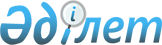 О признании утратившими силу некоторых нормативных постановлений Верховного Суда Республики КазахстанНормативное постановление Верховного Суда Республики Казахстан от 29 июня 2018 года № 13.
      В связи с изменением законодательства Республики Казахстан пленарное заседание Верховного Суда Республики Казахстан постановляет:
      1. Признать утратившими силу:
      1) нормативное постановление Верховного Суда Республики Казахстан от 12 января 2009 года № 1 "О некоторых вопросах применения законодательства о лжепредпринимательстве";
      2) подпункт 1) пункта 1 нормативного постановления Верховного Суда Республики Казахстан от 7 июля 2016 года № 5 "О внесении изменений и дополнений в некоторые нормативные постановления Верховного Суда Республики Казахстан".
      2. Согласно статье 4 Конституции Республики Казахстан настоящее нормативное постановление включается в состав действующего права, является общеобязательным и вводится в действие со дня первого официального опубликования.
					© 2012. РГП на ПХВ «Институт законодательства и правовой информации Республики Казахстан» Министерства юстиции Республики Казахстан
				
      Председатель Верховного Суда Республики Казахстан 

Ж. Асанов

      Судья Верховного Суда Республики Казахстан, секретарь
пленарного заседания 

Г. Альмагамбетова
